호감역량 (Like Competence)호감은 논리를 뛰어 넘는다.ETHOS의 힘미자하 이야기편견의 인간 - 확증편향윤리성, 올바름, 공명정대(Fairness)Devil-Effect필립코틀러 - 마켓 3.0착한 기업이 성공하는 이유 : CSR, CSV아담스미스 - 도덕감정론마이클샌델 - 돈으로 살 수 없는 것들선한 행동도 연습이 필요하다진정성, 진실성(Sincerity)사례 : 보라스가 추신수를 잡은 비법맹상군의 일목삼착, 일반삼토신뢰를 쌓는 것 vs 신뢰를 무너뜨리는 것나는 나의 인격을 믿는다 - 인격론도리불언 하자성해 - 사마천 사기약속을 지키는 것의 중요함사례 : 선배 변호사의 의뢰인을 대하는 태도겸손한(Humbleness)궁신접수 : 물을 얻으려면 잔을 낮추라'뜬다'와 '난다'를 구별하라.새옹지마와 인생무상의 엄정함주역 최고의 괘 - 지산겸, 그 중에서도 노겸줄이는 연습 - 채근담득의양양, 토사구팽, 다다익선에서 배우는 반면교사리카칭의 조언 - 조금 덜 챙겨라낙법에서 배우는 인생지혜무고한 복은 화와 패키지로 오게 된다 - 한비자와 노자우쭐함의 위험성공감적 관심(Emphatic care)공감적 경청의 중요성단 한사람에 나온 여러가지 사례들거절, 그 이후가 중요하다대인민감도의 중요성Weak Link의 중요성을 인식하라1인칭과 3인칭의 삶에리히 프롬이 말하는 '적극적 사랑'너그러움, 관대함(Generosity)스스로 옳다고 생각할 때 한템포 늦추기한 때의 분한 감정을 참는 것(경행록)칭찬보다 강력한 격려의 힘있을 때 베풀라 - 순자Giver가 성공하는 이유사례 : 어느 CEO와 웨이터적선지가 필유여경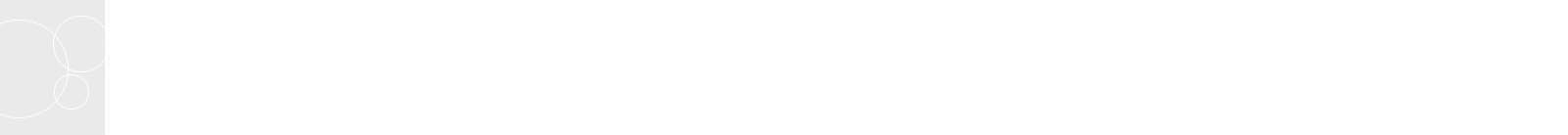 